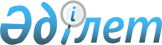 Об определении мер социальной поддержки специалистам здравоохранения, образования, социального обеспечения, культуры и спорта, прибывшим для работы и проживания в сельские населенные пункты Айыртауского района на 2010 год
					
			Утративший силу
			
			
		
					Решение маслихата Айыртауского района Северо-Казахстанской области от 6 апреля 2010 года N 4-23-9. Зарегистрировано Управлением юстиции Айыртауского района Северо-Казахстанской области 7 мая 2010 года N 13-3-117. Утратило силу - решением Айыртауского районного маслихата Северо-Казахстанской области от 10 июня 2011 года N 4-35-2

      Сноска. Утратило силу - решением Айыртауского районного маслихата Северо-Казахстанской области от 10.06.2011 N 4-35-2      В соответствии с подпунктом 4) пункта 3 статьи 7 Закона Республики Казахстан от 8 июля 2005 года № 66 «О государственном регулировании развития агропромышленного комплекса и сельских территорий», пунктом 2 Правил предоставления мер социальной поддержки специалистам здравоохранения, образования, социального обеспечения, культуры и спорта, прибывшим для работы и проживания в сельские населенные пункты, утвержденных постановлением Правительства Республики Казахстан от 18 февраля 2009 года № 183 «Об утверждении размеров и Правил предоставления мер социальной поддержки специалистам здравоохранения, образования, социального обеспечения, культуры и спорта, прибывшим для работы и проживания в сельские населенные пункты», рассмотрев представление акима Айыртауского района от 31 марта 2010 года № 02.01-01-207, Айыртауский районный маслихат РЕШИЛ:



      1. Определить меры социальной поддержки специалистам здравоохранения, образования, социального обеспечения, культуры и спорта, прибывшим для работы и проживания в сельские населенные пункты Айыртауского района на 2010 год в виде подъемного пособия в сумме, равной семидесятикратному месячному расчетному показателю и бюджетного кредита на приобретение жилья в сумме, не превышающей шестисоттридцатикратный размер месячного расчетного показателя.



      2. Настоящее решение вводится в действие по истечении десяти календарных дней со дня его первого официального опубликования в средствах массовой информации.      Председатель XXIII очередной            Секретарь районного

      сессии районного маслихата               маслихата

      Н. Кислина                               К. Хамзин      СОГЛАСОВАНО:      Начальник государственного учреждения

      «Отдел экономики и бюджетного

      планирования Айыртауского района»             Г. Абулкаирова      6 апреля 2010 года      Начальник государственного учреждения

      «Отдел сельского хозяйства Айыртауского

      района»                                       К.Сейтмагамбет      6 апреля 2010 года
					© 2012. РГП на ПХВ «Институт законодательства и правовой информации Республики Казахстан» Министерства юстиции Республики Казахстан
				